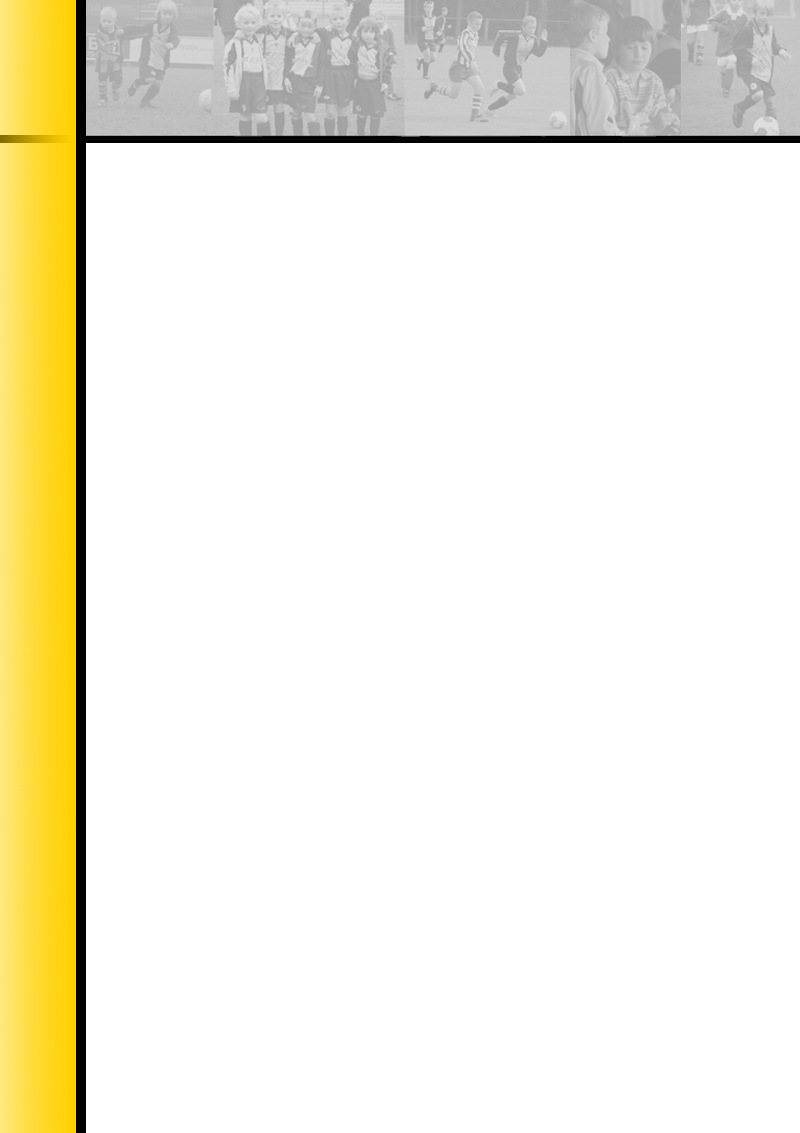 	Beste trainer/leider/begeleider van v.v. Vorden,Wij staan aan het begin van het nieuwe seizoen 2019-2020 en beginnen eind augustus met de eerste trainingen en wedstrijden. Wij starten dit jaar met 21 jeugdteams, 7 seniorenteams en een G- en een 45+ team. Nagenoeg alle teams trainen twee keer per week en spelen op zaterdag of zondag een wedstrijd. Om dit allemaal goed te laten verlopen zijn regels nodig en dienen wij afspraken met elkaar te maken, zodat iedereen bij v.v. Vorden voldoende tijd, materiaal en ruimte heeft en door rekening met elkaar te houden op een prettige manier kan trainen en spelen.Hieronder volgende een aantal uitgangspunten, afspraken en regels waar wij samen met elkaar van uit gaan dit seizoen:	- Volg de kleedkamerindeling vanuit het trainingsschema 2019-2020. Ieder 	  Team/Elftal heeft een eigen kleedkamer voor het gehele seizoen.- Volg de tv-schermen in de hal van de kantine/kleedkamer op     wedstrijddagen wat betreft kleedkamer en veldindeling	- op trainingsdagen zoveel mogelijk over dwars trainen, dus van zijlijn naar	  zijlijn.	- Geen afrondoefeningen op de vaste doelen	- Verplaatsbare doelen niet op de zij- of achterlijn zetten, liefst een meter	   ervoor of erachter- Warming-up of Loopoefeningen buiten de lijnen, het liefst buiten de  afrastering- Tijdens regen de gesteldheid van het veld in de gaten houden!	- Per veld zijn de volgende materialen beschikbaar:		3e veld	: 2 verplaatsbare seniorendoelen			: 4 verplaatsbare pupillendoelen		2e veld	: 2 verplaatsbare seniorendoelen			: 4 verplaatsbare pupillendoelen		Oefenhoek	: 2 verplaatsbare seniorendoelen			: 3 verplaatsbare pupillendoelen		Hoofdveld	: 6 verplaatsbare mini-doeltjes	- Na iedere training dienen de doeltjes op de vaste plekken terug gezet te	   worden:	Veld 3	: Naast de  grote doel aan de kant van de zandweg	Veld 2	: Naast het grote doel aan de kant van de zandweg	Veld 1	: Zijkant (buitenkant lange muur) kleedkamer 7- Zoals wij de laatste jaren gewend zijn wordt er getraind op de oefenhoek (1x in de week) en op een speelveld. Of in de betreffende week veld 2 of veld 3 aan de beurt is, zal door Johan Verstege bepaald en gecomunniceerd worden.Wat betreft het gebruik van materialen, ballen en lockers zijn de volgende afspraken, uitgangspunten en regels gemaakt:- Iedere trainer krijgt een sleutel van het ballenhok- Ieder elftal heeft zijn eigen locker en via de kleding&materialencommissie (Agnes Oonk) kan hiervoor een sleutel verkregen worden- Ieder elftal heeft een tas met tenues, een krat bidons, een waterzak, hesjes en eventueel trainingspakken.- Iedere trainer/begeleider krijgt van Agnes een fleechejack en een geel-zwart  t-shirt in bruikleen aan het begin van het seizoen- Pionnen en ballen kunnen voor de training uit het ballenhok gehaald worden- Alleen trainers of een speler onder begeleiding van een trainer mogen in het ballenhok komen.- Ballen uit de juiste (zie naamkaartje) schap halen- Na de training alle ballen EERST schoonmaken/afspoelen en daarna opbergen- Pionnen opbergen op de juiste plaats bij de betreffende stokken- Hesjes in de locker- Een leider mag bij een ploeg onder de 15 jaar nooit alleen met de spelers in de kleedkamer!- De kleedkamer altijd droog aantrekken, aanvegen en schoon maken. Benogigde materialen zoals bezem een trekker allemaal keurig terug hangen. De afspraken en regels op een wedstrijddag zijn:- Kijk op de tv bij een thuiswedstrijd welke velden en kleedkamers- Doe de kleedkamer op slot als de laatste de ruimte verlaten heeft- Geen warming-up in de doelgebieden. Dus ook keepers naast het doel inschieten.- Na de wedstrijd de kleedkamer en die van de tegenstander (!) schoon achterlaten.Plattegrond met vermelding van kleedkamer en veldnummers: HOUD JE AAN DE REGELS, RESPECTEER DE CLUB, JE COLLEGA-TRAINERS EN DE SPELERS, GENIET VAN HET SPEL EN SPEEL, TRAIN EN VOETBAL MET VOLLE PASSIE!Jeugdcommissie en Bestuur, Voetbalvereniging VordenMADIWOWOMIDOE+F1+266+7+8JO13 333JO13 1+23+43+4JO15 1+25+85+8JO15 344JO17 1+21+21+2JO19 188JO19 288MO19 179MO17 15SocïiMO15 17Socïi7Selectie + 3e1+21+2+5Dames 177Lagere Sen.63B1  3B22B1 2B23A1  3A22A1    2A26b7a / 7b6a5a + 5 b8a / 8b1A11B14a + 4b3a + 3bToiletten2a + 2bScheidsr.1a + 1b91A21B2OEFENHOEK